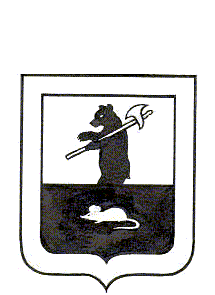 Муниципальный Совет городского поселения Мышкин	РЕШЕНИЕ	О внесении изменений в решение Муниципального Совета городского поселения Мышкин от 18.11.2009 № 3 «Об установлении земельного налога на территории городского поселения Мышкин»Принято Муниципальным Советомгородского поселения Мышкин« 26 » ноября 2019        В соответствии с Федеральным законом от 06.10.2003 № 131-ФЗ «Об общих принципах организации местного самоуправления в Российской Федерации, главой 31 Налогового кодекса Российской Федерации, Уставом городского поселения Мышкин Мышкинского муниципального района Ярославской области,Муниципальный Совет городского поселения Мышкин решил:	1. Внести в решение Муниципального Совета городского поселения Мышкин от 18.11.2009 № 3 «Об установлении земельного налога на территории городского поселения Мышкин» (в редакции от 13.10.2010 № 21, от 25.02.2014 № 6, от 03.07.2014 № 17, от 24.03.2015 № 9, от 24.10.2017 № 18, от 02.03.2017 № 4, от 27.11.2018 № 20) изложив его в новой редакции:1.1. «1. Установить и ввести в действие на территории городского поселения Мышкин земельный налог. Налогоплательщик, объект налогообложения, налоговая база и порядок её определения, налоговый период, порядок исчисления и сроки уплаты земельного налога устанавливаются Налоговым кодексом Российской Федерации.2. Налоговые ставки.Налоговые ставки земельного налога устанавливаются в процентах от кадастровой стоимости земельных участков в следующих размерах:а) 0,3 процента в отношении земельных участков:- отнесенных к землям сельскохозяйственного назначения или к землям в составе зон сельскохозяйственного использования в населенных пунктах и используемых для сельскохозяйственного производства;- занятых жилищным фондом и объектами инженерной инфраструктуры жилищно-коммунального комплекса (за исключением доли в праве на земельный участок, приходящейся на объект, не относящийся к жилищному фонду и к объектам инженерной инфраструктуры жилищно-коммунального комплекса) или приобретенных (предоставленных) для жилищного строительства (за исключением земельных участков, приобретенных (предоставленных) для индивидуального жилищного строительства, используемых в предпринимательской деятельности);- не используемых в предпринимательской деятельности, приобретенных (предоставленных) для ведения личного подсобного хозяйства, садоводства или огородничества, а также земельных участков общего назначения, предусмотренных Федеральным законом от 29.07.2017 № 217-ФЗ «О ведении гражданами садоводства и огородничества для собственных нужд и о внесении изменений в отдельные законодательные акты Российской Федерации»;- ограниченных в обороте в соответствии с законодательством Российской Федерации, предоставленных для обеспечения обороны, безопасности и таможенных нужд;б) 1,5 процента в отношении прочих земельных участков, в том числе земельных участков, отнесенных к землям сельскохозяйственного назначения или землям в составе зон сельскохозяйственного использования в населенных пунктах и не используемых для сельскохозяйственного производства.3. Порядок и сроки уплаты налога и авансовых платежей по налогу.Земельный налог и авансовые платежи по земельному налогу налогоплательщиками-организациями уплачиваются в соответствии со статьей 397 Налогового кодекса Российской Федерации.4. Налоговые льготы.Налоговые льготы ограничиваются перечнем, установленным статьей 395 Налогового кодекса Российской Федерации.Налогоплательщики, имеющие право на налоговые льготы, в том числе в виде налогового вычета, установленные законодательством о налогах и сборах, представляют в налоговый орган по своему выбору заявление о предоставлении налоговой льготы, а также вправе представить документы, подтверждающие право налогоплательщика на налоговую льготу.Представление заявления о предоставлении налоговой льготы, подтверждающие права налогоплательщика на налоговую льготу осуществляются в соответствии с абзацем вторым пункта 10 статьи 396 Налогового кодекса Российской Федерации.».2. Настоящее решение вступает в силу с 1 января 2020 года, но не ранее чем по истечении одного месяца со дня его официального опубликования и не ранее 1 числа очередного налогового периода по земельному налогу, за исключением положений, для которых настоящим решением установлены иные сроки вступления их в силу.          Положения пунктов 1 и 3 решения Муниципального Совета городского поселения Мышкин от 18.11.2009 № 3 «Об установлении земельного налога на территории городского поселения Мышкин» вступают в силу с 1 января 2021 года.Пункты 1 и 3 в редакции настоящего решения применяются, начиная с уплаты земельного налога за налоговый период 2020 года. 	3. Настоящее решение подлежит опубликованию в газете «Волжские зори».Глава городского 	                                      Председатель Муниципальногопоселения Мышкин                                   Совета городского поселения Мышкин   _____________Е. В. Петров	       ________________ Л.А. Чистяков« 26 » ноября 2019 № 11                 